Appel à projets sécurité routière 2024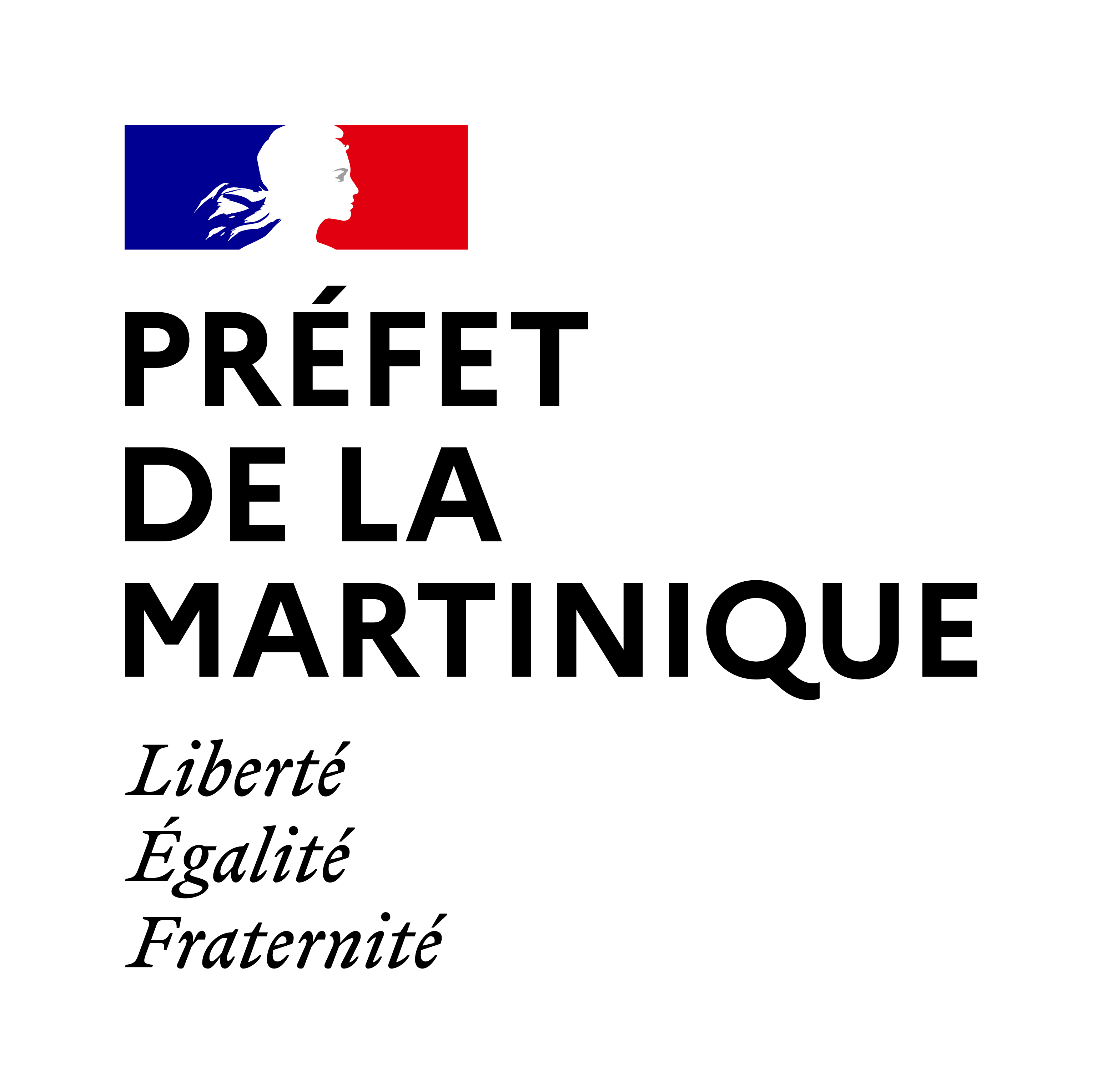 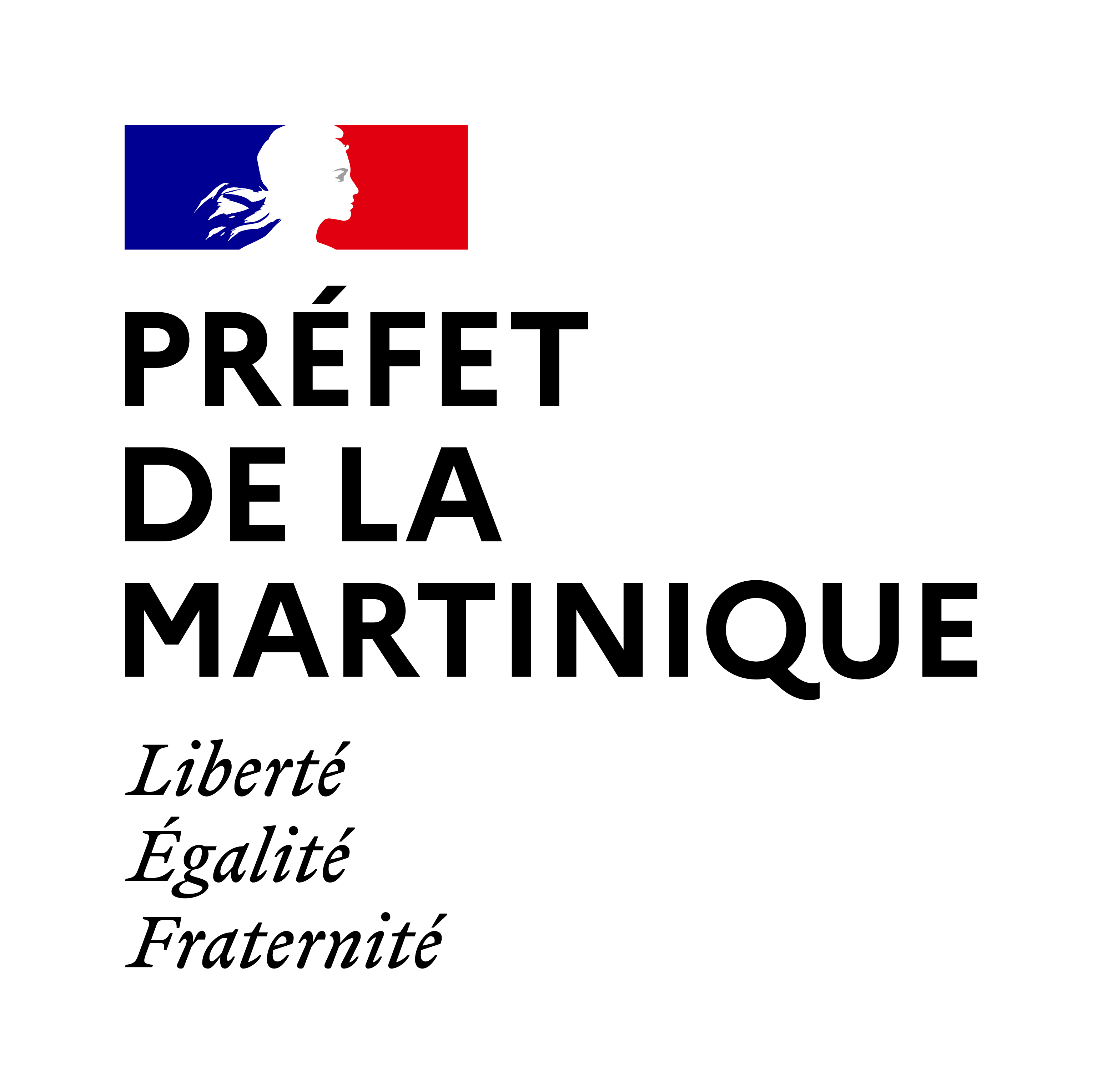 Annexe Les actions financées dans le cadre de l’appel à projets de la Délégation à la Sécurité Routière doivent impérativement faire l’objet de ce rapport d’auto-évaluation.Les porteurs de projets sont invités à le remplir avec soin. Il permet d’évaluer les actions mises en œuvre.1) Evaluation de l’activité réalisée	1-1) Tableau de bord des activités réalisées	1-2) Indicateurs complémentairesPublic touché1-3) Moyens dédiés à l'actionPréparation de l'actionIntervenants internes mobilisésNombre et type de partenaires externes impliqués2) Evaluation du processus	2-1) Etat d’avancement de l’action Si l’action n’a pas été réalisée à ce jour, indiquer les facteurs ayant entraîné la non réalisation / ou la modification / ou le report de l’action :L’action a-t-elle fait l’objet d’une communication dans les médias (presse écrite, tv, radio, réseaux sociaux...) ?Les intervenants ont-ils rencontré des difficultés ?Quel a été le degré d’implication de la population visée dans le projet ?Les participants ont-ils exprimé leur satisfaction ? Quelles sont les critiques positives et négatives remontées ? Fait, le :                                             A : SignaturePORTEUR DE PROJETNom du porteur du projet : Nom du porteur du projet : Nom du porteur du projet : Secteur d'activité de la structure : Secteur d'activité de la structure : Secteur d'activité de la structure :  santé Forces de l’ordre Éducation nationale  Jeunesse, éducation populaire Association Emploi Autres (préciser) :  Autres (préciser) :  Autres (préciser) : Nombre de salariés en ETP : (CDI, CDD, adultes relais, postes FONJEP, emplois aidés, volontaires du Service civique....)Nombre de salariés en ETP : (CDI, CDD, adultes relais, postes FONJEP, emplois aidés, volontaires du Service civique....)Nombre de salariés en ETP : (CDI, CDD, adultes relais, postes FONJEP, emplois aidés, volontaires du Service civique....)Responsable de l’auto-évaluation :Responsable de l’auto-évaluation :Responsable de l’auto-évaluation :Téléphone : Téléphone : Téléphone : Email : Email : Email : PROJETIntitulé du projet : Intitulé du projet : Intitulé du projet : Intitulé du projet : Durée du projet : Durée du projet : Durée du projet : Durée du projet : Date de signature de la convention  :Date de signature de la convention  :Date de signature de la convention  :Date de signature de la convention  :Territoire(s) concerné(s) par l’action : Territoire(s) concerné(s) par l’action : Territoire(s) concerné(s) par l’action : Territoire(s) concerné(s) par l’action :  Nord Caraïbe Nord Atlantique Centre SudCHAMP DU PROJETPublic cible Tout public Femmes Enfants Adolescents Jeunes en milieu scolaire Jeunes en milieu étudiant Jeunes en milieu de loisirs Consommateurs  Public en milieu du travail Parents ou adultes référents Personnes âgées Personnes en situation d’exclusion Professionnels de santé, du social ou du médico-social (préciser) : Autre (préciser) :Type d'action Accueil, écoute, orientation Communication, information, sensibilisation Action de formation Education        Autre (préciser) :Milieu Scolaire                 Universitaire Professionnel Associatif Familial                                                                     Sportif Établissement de santé Établissement social Autre (préciser) :EVALUATIONActivité réalisée(formation, actions d'information, de sensibilisation, appui méthodologique...)DateDuréeLieu de réalisation(commune, établissements scolaires...)Nombre de bénéficiaires attendusNombre de bénéficiaires présentsCommentairesNombre d'actions programméesNombre d'actions effectivement réaliséesCommentairesCommentairesType de public touchéAge des bénéficiairesMajorité hommes ou femmes ? (répartition en %)Temps consacré à la préparation de l'action(identification des partenaires, définition des modalités d'intervention, réajustement, reprogrammation...)Temps consacré à l’activité en ETPNombre de personnes mobilisées internes à la structureStatut (salarié, bénévole,..) / qualification / type de contratOrganisme / Structure partenairesFonction du contributaireRôle effectivement occupé dans l’action AchevéeDate de fin : Points fortsAxes d'amélioration